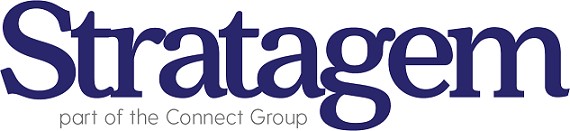 Application Form 									CONFIDENTIALPlease complete all parts of this form.  Shortlisting will be based solely on the information given on this form and CVs will not be accepted.Please complete all sections of this application using black typescript.This post is open to Job Share				       	           this is not a Job Share post	(See information for applications)	POST:	Account Executive (Full-time Permanent)				CLOSING DATE: Midday, Friday 7 January 2022INTERVIEWS TO TAKE PLACE ON: Monday/Tuesday 17 & 18 January 2022PERSONAL PARTICULARSName:________________________________________________________________________Address:______________________________________________________________________Telephone Number:_____________________________________________________________Email Address:_________________________________________________________________EDUCATIONSubjects passed at ‘A’ Level/GCSE and grades (or equivalent)Subjects passed at ‘A’ Level/GCSE and grades (or equivalent)Degrees or diplomas with dates and institutions attended and class awarded (starting with the latest)Degrees or diplomas with dates and institutions attended and class awarded (starting with the latest)Professional Qualifications e.g. CIPR, CIM etc. Professional Qualifications e.g. CIPR, CIM etc. PRESENT EMPLOYMENT Name and Address of present employer (or last employer)                                              _____________________________________________________________________________Post Held:       _____________________________________________________________________________Duties of Post:  Date Appointed:                                Present Salary:                                                       Period of Notice: Reason for leaving: WORK EXPERIENCEWORK EXPERIENCEWORK EXPERIENCEWORK EXPERIENCEWORK EXPERIENCEPlease list all previous employment including a brief description of duties and dates.  This can include vocational, work experience and voluntary placements.  Start with the most recent and account for any gaps in your employment history.  Information should cover a minimum one-year period.Please list all previous employment including a brief description of duties and dates.  This can include vocational, work experience and voluntary placements.  Start with the most recent and account for any gaps in your employment history.  Information should cover a minimum one-year period.Please list all previous employment including a brief description of duties and dates.  This can include vocational, work experience and voluntary placements.  Start with the most recent and account for any gaps in your employment history.  Information should cover a minimum one-year period.Please list all previous employment including a brief description of duties and dates.  This can include vocational, work experience and voluntary placements.  Start with the most recent and account for any gaps in your employment history.  Information should cover a minimum one-year period.Please list all previous employment including a brief description of duties and dates.  This can include vocational, work experience and voluntary placements.  Start with the most recent and account for any gaps in your employment history.  Information should cover a minimum one-year period.Employer’s Name & AddressDates of employmentJob title/DutiesReason for leavingFinal salaryRELEVANT EXPERIENCE TO THIS POSTReferencing the Job Description, how do your skills, experience and abilities relate to this post? Please also tell us why you want to work for Stratagem in this post. (Continue on another A4 sheet if necessary)1.0 Essential CriteriaUsing the Essential Criteria as outlined in the Job Description, please address each point using examples to demonstrate how you meet the criteria. (You may use additional pages if required)2.0 Desirable CriteriaUsing the Desirable Criteria as outlined in the Job Description, please address each point using examples to demonstrate how you meet the criteria. (You may use additional pages if required)DECLARATION             I declare that the information set forth in this application form is, to the best of my
                                    knowledge, true and complete.                                    Signature:                                       Date:           REFERENCESPlease supply the names and current business addresses of two referees whom we may contact for a reference.  The first one should be from your current employer. (No approach will be made to your current employer before an offer of employment is made).  If you are unemployed, this should be your last employer.PLEASE RETURN BY EMAIL BY MIDDAY ON FRIDAY 7 JANUARY 2022 TO:	              recruitment@stratagem-ni.com